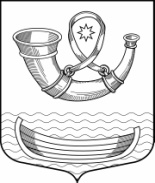 АДМИНИСТРАЦИЯ муниципального образованияПАШСКОЕ СЕЛЬСКОЕ ПОСЕЛЕНИЕ Волховского муниципального районаЛенинградской областиПОСТАНОВЛЕНИЕот 05 февраля 2019 года                                                                                   № 18с. ПашаО мерах по обеспечению безаварийного пропуска весеннего половодья 2019 года на территории Пашского сельского поселения          В целях своевременного принятия мер по предупреждению и ликвидации чрезвычайных ситуаций, защиты населения, обеспечения устойчивой работы предприятий, учреждений и организаций в период прохождения весеннего половодья на территории  Пашского сельского поселения, администрация Пашского сельского поселенияп о с т а н о в л я е т:          1. Утвердить План мероприятий по подготовке к безаварийному пропуску весеннего половодья 2019 года на территории Пашского сельского поселения. (Приложение №1).          2. Утвердить состав оперативной группы по безаварийному пропуску весеннего половодья 2019 года на территории Пашского сельского поселения (Приложение №2)          3. Утвердить состав сил и средств, привлекаемых в период весеннего половодья (Приложение №3).          4. Утвердить перечень владельцев плав средств для использования в период  весеннего паводка(Приложение №4).          5. Утвердить порядок привлечения плав средств для эвакуации населения в безопасные районы(Приложение №5).          6.Начальнику Пашского участка Производственного управления Волховского района ГУП «Леноблводоканал» Петроченко М.В.             6.1. Организовать постоянный контроль за бесперебойной  работой систем жизнеобеспечения населения, соблюдением санитарных норм и правил на ВОС и КОС в период весеннего половодья;          6.2. Предусмотреть создание необходимых запасов химических реагентов и дезинфекторов для очистки и обеззараживания питьевой воды.          7. Директору МБУ «Благоустройство» Кокорину С.А. организовать работы по прочистке водоотводящих канав, водостоков.          8. Специалисту ГО ЧС и ПБ Тупицыну Р.С. с 11 марта 2019 года организовать сбор информации о замерах уровня подъёма воды на водомерном посту.          9. Рекомендовать руководителям предприятий торговли обеспечить двухнедельный запас продуктов питания и товаров первой необходимости в торговых точках, расположенных в отдалённых и подтапливаемых населённых пунктах.          10. Специалисту по жилищной политике Тупицыной Г.В. уточнить места временного размещения пострадавшего населения.           11. Рекомендовать начальнику 94 ОП ОВД по Волховскому району обеспечить охрану жилых домов, хозяйственных построек и имущества граждан при проведении эвакуации населения из зон затопления (подтопления).          12. Контроль за исполнением постановления оставляю за собой.Глава администрации Пашского сельского поселения                                          А.Т. Кулиманов   Р.С. Тупицын 41-736 Приложение № 2  Состав оперативной группы по безаварийному пропуску весеннего половодья 2019 года на территории Пашского сельского поселенияКулиманов Артур Темирбаевич - глава администрации Пашского сельского поселения. Кокорин Сергей Андреевич - директор МБУ «Благоустройство».Ганжа Сергей Николаевич - начальник производственного участка Паша ООО «Леноблтеплоснаб». Корсакова Людмила Михайловна - главный врач Пашской участковой больницы ГБУЗ ЛО «Волховская межрайонная больница».Начальник Пашского участка Производственного управления Волховского района ГУП «Леноблводоканал» Петроченко М.В.                          Дерябин Эдуард Евгеньевич - начальник ПЧ-122 ОГПС Волховского района.Иванов Олег Брониславович – Начальник пункта полиции №93 ОМВД России по Волховскому району.Тупицын Роман Сергеевич - специалист ГО ЧС и ПБ администрации Пашского сельского поселения.Приложение № 3 Состав сил и средств,привлекаемых в период весеннего половодьяПриложение № 4 Перечень владельцев плавсредств для использования в период  весеннего паводка Приложение № 5 Порядок привлечения плав средств для эвакуации населения в безопасные районы.Обеспечение плав средствами включает комплекс мероприятий по подготовке, распределению и эксплуатации плав средств, предназначенных для выполнения эвакуации населения из районов, подвергнутых подтоплению.Руководство обеспечением плав средствами эвакуационных мероприятий на территории муниципального образования Пашское сельское поселение осуществляется путем  привлечения транспортных плавучих  средств частных лиц, проживающих на территории Пашского сельского поселения.Обеспечение плав средствами эвакуационных мероприятий на территории Пашского сельского поселения возлагается на владельцев плав средств, включенных в «Перечень владельцев плав средств для использования в период  весеннего паводка», утвержденный постановлением администрации Пашского сельского поселения от 05 февраля 2019 г. №18Плав средства используются для доставки эваконаселения из зон затопления в безопасные места для дальнейшей транспортировки в места временного размещения населения.Основными задачами обеспечения эвакуационных мероприятий плав средствами являются:- поддержание в постоянной готовности плав средств, привлекаемых к выполнению эвакуационных перевозок;- максимальное использование возможностей всех типов плав средств, в целях организации выполнения эвакуационных перевозок в сжатые сроки;- обеспечение устойчивой работы плав средств, организация ремонта плав средств, участвующих в выполнении эвакуационных перевозок;- обеспечение непрерывности руководства и управления эвакуационными перевозками.Организация обеспечения плав средствами и координация работы граждан, включенных в «Перечень владельцев плав средств для использования в период  весеннего паводка», утвержденный постановлением администрации Пашского сельского поселения, осуществляется на этапах планирования, подготовки и проведения эвакуационных мероприятий главой администрации Пашского сельского поселения или уполномоченного лица.Приложение № 1 ПЛАНмероприятий по подготовке к безаварийному пропуску весеннего половодья 2019 года на территории Пашского сельского поселенияУТВЕРЖДЕНОпостановлением администрации Пашского сельского поселенияот  05 февраля 2019 года № 18УТВЕРЖДЕНОпостановлением администрации Пашского сельского поселенияот 05 февраля 2019 года № 18№п/пНаименование организацииКоличествоединицТехнические средства1.ООО «Пашское»1Трактор МТЗ-15232.ИП «Степанов Е.С.»1Автобус «Мерседес»2.МУКиС  КСК-Паша1Автобус «Мерседес»3. МБУ «Благоустройство» 2Трактор МТЗ-823. МБУ «Благоустройство» 1Автогрейдер3. МБУ «Благоустройство» 1Автомобиль Газель3. МБУ «Благоустройство» 1Экскаватор4.ГУП «Леноблводоканал»1Ассенизаторский автомобиль5.ООО «РемСЭД»2Самосвал5.ООО «РемСЭД»1Погрузчик 6.Подтапливаемые населенные пункты по 1Лодки в каждом населенном пунктеУТВЕРЖДЕНОпостановлением администрации Пашского сельского поселенияот 05 февраля 2019 года № 18№п/пНаселенный пунктФ.И.О. владельцаадресКол-воЛодок1с. Паша Лисочкин А.Я. с. Паша	ул. Солнечная д.29ат. 8921932701712с. Паша Богданов Н.А. с. Паша	ул. Солнечная д. 13Т.8905274501613с. Паша Никонова  Н.Г. с.Паша ул. Набережная д.50 вт.8904605666414д. БаландиноТупицын Р.С. д. Баландино ул. Радужная   д. 15 т. 8905284009025д. БаландиноГорбачевский Н.М. д. Баландино ул.Радужная  д.7т.8911717492516д. Берег Засуха Е.В. д. Берег д. 6Т.8911700959617д. ПодбережьеКарпова Л.А.д. Подбережье дом. 13т.8905286578718д. ТомилиноЛабабуев В.Ю. дом. 58960279350919д. УстеевоАлёшин В.И. д . Устеево д. т.89052078012110д. РучьиСерков И М. д. Ручьи д. 6Т.89117317860111д. НовозотовскоеЛинёв А.Б. д. Новозотовское, д.7.т.89119424887112д. ТайбольскоеКириков С. И. д. Тайбольское д. 7т.89516726356113д. ЕмскоеКротов Ю.В. д Емское д.. 23898176779501Всего:14УТВЕРЖДЕНОпостановлением администрации Пашского сельского поселенияот 05 февраля 2019 года № 18УТВЕРЖДЕНОпостановлением администрации Пашского сельского поселенияот 05 февраля 2019 года № 18№п/пНаименование мероприятийСрок исполненияОтветственный за исполнениеОтметка о выполнении1.Проведение сходов граждан, проживающих в населённых пунктах, попадающих в зону затопления (подтопления).до 31.03.19 г.Специалист ГО ЧС и ПБТупицын Р.С.2.Разработка и изготовление информационных листовок о правилах поведения во время весеннего наводнения. до 15.03.2019 г.МБУ «Благоустройство» (Хохлин М.И.)3.Уточнение состава сил и средств, привлекаемых для  проведения безаварийного пропуска весеннего паводка. до 18.03.19 г.Специалист ГО ЧС и ПБТупицын Р.С.4.Обеспечение наличия запаса пиломатериалов.до 18.03.19г.МБУ «Благоустройство» (Кокорин С.А.)5.Провести очистку водоотводных каналов и канализационных труб.10.04.19 г.МБУ «Благоустройство» (Кокорин С.А.)6.Проверка готовности водомерных постов к работе. Организация бесперебойного приёма информации от водомерных постов.до 14.03.19 г.Глава администрацииКулиманов А.Т.7.Создание финансовых запасов на период весеннего паводка и ликвидации ЧС.до 25.03.19 г.Заведующий финансово-экономическим отделом – главный бухгалтер Никонова Н.Г.8.Уточнение мест временного размещения и подготовка их приёму пострадавшего населения.до 18.03.19 г.Заместитель главы администрацииВинерова И.А.9.Организовать, через информационные стенды, сайт администрации доведение до населения информации о подготовке и прохождении весеннего паводка, а также порядок действий населения при затоплении (подтоплении) жилых домов.март-апрельСпециалист ГО ЧС и ПБТупицын Р.С. МБУ «Благоустройство» (Хохлин М.И.)10.Представление сведений о прохождении весеннего половодья на территории поселения в администрацию Волховского муниципального района.апрель – майЗаместитель главы администрации Винерова И.А.11.Создать необходимые запасы химических реактивов и коагулянта для обеззараживания воды на водозаборах.до 25.03.19 г.Пашский участок ПУ Волховского района ГУП «Леноблводоканал» (Петроченко М.В.)12.Размещение на официальном сайте администрации Пашского сельского поселения памятки для населения в период весеннего паводка.мартМБУ «Благоустройство» (Хохлин М.И.)13.Проведение превентивных мер, (чернение льда).  март-апрельМБУ «Благоустройство» (Кокорин С.А.)14.Распространение памяток для населения.до 15.04.19 г.Специалист ГО ЧС и ПБТупицын Р.С.15.Круглосуточное дежурство оперативной группы.по мере необходимости во время прохождения весеннего паводкаГлава администрацииКулиманов А.Т.16.Приобретение средств первой помощи и комплектования аптечек.01.03.2019 г.Специалист по закупкам – контрактный управляющийГагарина А.А.17.Проведение заседаний КЧС.с 25.03.2019г.по мере необходимостиГлава администрацииКулиманов А.Т.18.Введение режима повышенной готовности.по мере необходимостиГлава администрацииКулиманов А.Т.